South Downs College 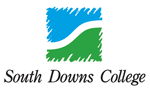 Financial AssistancePart-Time Travel Expenses Form This form should be completed in block capitals by the studentThe assistance is limited and can only be allocated whilst funding lasts.  Funding cannot be guaranteed in cases of over-demand.  I confirm that I attended the above classes and am claiming a refund of the travel cost incurred in doing so.……………………………………………………………………… (Student’s  Signature)		Date: …………………………………………Please return this form plus your public transport tickets to: Student Finance & Travel Support, South Downs College, College Road, Waterlooville, Hants, PO7 8AAFor Office Use OnlySection 1 - Student DetailsSection 1 - Student DetailsName:Student Ref No:Address:Address:Postcode:Cheque Made Payable to:Cheque Made Payable to:Travel ExpensesTravel ExpensesTravel ExpensesTravel ExpensesDateClass attendedVenueCost (ticket attached)Date received:	Attendance checked:  Date received:	Tickets checked:Date received:	Enter onto systemDate received:	Total claimed:Date refund raised: